2º CONVOCATORIA DEL 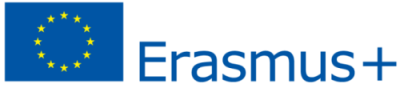 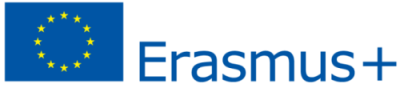 PROGRAMA INTERNACIONAL ERASMUS+ CON FINES DE ESTUDIOS 2020/2021 Datos del estudiante:Se recuerda a los estudiantes que para obtener una ayuda de 9 meses (curso completo) la propuesta de Learning Agreement deberá incluir un mínimo de 45 créditos. Sólo en casos excepcionales podrán cursar un mínimo de 40 créditos.Marque la casilla:Becario del Ministerio de Educación, Cultura y Deportes en el curso académico 2019/2020: SI         NO El estudiante declara:No está incurso en ninguna de las circunstancias que recogen los artículos 13 y 34.5 de la Ley 38/2003, de 17 de noviembre, General de Subvenciones.  Firma del estudiante:Fdo: D./Dña.Fecha: En                   , a             de                   de 2021Apellidos:           Nombre:           DNI:           E-mail:           Teléfono:           DNI:           E-mail:           Teléfono:           Universidad de destino:       Universidad de destino:       Universidad de destino:       Universidad de destino:       Titulación:     Periodo de estudiosPeriodo de estudiosPeriodo de estudiosTitulación:     Desde: hasta: Nº meses:  